Вестник сельского поселения Печинено№  13  2012 год (91)   30 июня    2012 годаОФИЦИАЛЬНОЕ ОПУБЛИКОВАНИЕГЛАВА сельского поселения Печинено муниципального района Богатовский Самарской областиПОСТАНОВЛЕНИЕ от 21.06.2012 года        №   37О запрете продажи спиртных напитков, а также продажи любых напитков в стеклотареВ целях обеспечения соблюдения общественного порядка и безопасности граждан в период проведения массового мероприятия – выпускного вечера  ГБОУ СОШ  с. Печинено ПОСТАНОВЛЯЮ:Запретить продажу спиртных напитков, а также продажу любых напитков в стеклотаре на прилегающей территории к ГБОУ СОШ   с. Печинено по ул. Зеленая,  в период времени с 18:00 часов до окончания мероприятия;Данное постановление опубликовать в газете «Вестник сельского поселения Печинено»;Контроль за исполнением настоящего постановления оставляю за собой.  Глава сельского поселения Печинено    муниципального района Богатовский     Самарской области                                                                                 О.Н. СухареваНа радость детямРазные люди живут в нашем поселении. Кто-то сетует на  неустроенность и недостатки, а кто-то делает пусть малые, но реальные дела.  В последние год-два в наших селах прибавилось молодых мам с колясками.   По весне  в Печинено они в основном собираются и гуляют в школьном дворе. В мае месяце  в сел,  Печинено появилась нарядная детская площадка со скамеечками, песочницей и клумбами, разукрашенная в яркие цвета. Тут приятно провести время мамам и детям, мамы могут пообщаться, дети поиграть. Площадка появилась благодаря энтузиазму  Чешуиной Свтланы Анатольевны, которая разработала проект площадки и  нашла  единомышленников.Площадка создавалась усилиями родителей, у которых маленькие дети, это: Федяшовы Роза и Сергей, Игонины Наталья  и Николай, Моисеенко Анна, Устюгова Наталья, Чешуин Василий, Юдакова Оксана.  Активно участвовали  в устройстве площадки и дети: Саша Колобахин, Артем Попов, Надя Горшкова, Настя Новикова, Сережа Павлов, Маша и Миша Моисеенко, Вова Константинов, Витя Касьянов, Денис Юдаков. Самое активное участие в этом замечательном деле приняла и директор Печиненской школы Капырина Лидия Ивановна.  Благодаря таким людям, как Светлана Анатольевна мир вокруг становится красивее и  добрее. Е. ГоршковаОБЪЯВЛЕНИЕУважаемые налогоплательщики!В администрации сельского поселения Печинено, село Печинено,  ул. Советская, д. 1 вы можете получить налоговые уведомления за 2011 год  и квитанции на оплату по налогам:    - земельный налог,    - налог на имущество,     - транспортный налог.  По выездным дням уведомления можно получить:  в Тростянке – по средам с 9.30 до 11.30 часов; в п. Центральный – в 1 и 3 вторник месяца с 9.30 до 11.30,  в Федоровке второй и четвертый  вторник с 13.30 до 15.30.  	Администрация сельского поселения Печинено. 18.06.2012 года Телефон: 3-55-30Поздравляем юбиляров!                                                                                                                                                                                                                                                                                                                                                                                                                                                                                                                                                   С 30-летием: Кутурину Анастасию Владимировну, Юдакова Александра Вячеславовича, Калинину Веру Александровну;  с 50-летием: Горшкова Юрия Анатольевича, Чекмареву Валентину Васильевну, Бадоян Наталью Размиковну, Гришина Александра Анатольевича; с 60-летием:Сережкина Василия Васильевича, Авагян Мельсика Герасимовича; с 70-летием: Мартынова Ивана Яковлевича; с 80-летием: Туранина Юрия Васильевича! Желаем счастья, здоровья, успехов в делах!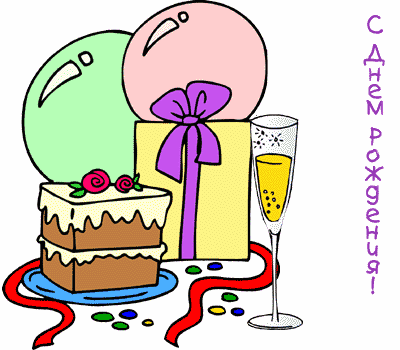 Учредители: Собрание представителей сельского поселения Печинено муниципального района Богатовский Самарской области, Администрация сельского поселения Печинено муниципального района Богатовский Самарской области, Решение №3 от 19.03.08 года. Село Печинено, улица Советская, д. 1, Главный редактор Горшкова Е.Н. Телефон 3-55-30. Тираж 150 экземпляров. Бесплатно.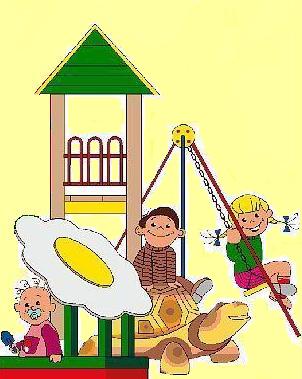 